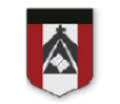 EDUCACION FISICACLASE POR ZOOM CORRESPONDIENTE AL DIA 23 DE DEPTIEMBRE 15 HS PROFESORA DESTEFANIS VANINAvdestefanis@institutonsvallecba.edu.arHOLA FAMILIAS:Espero que estén muy bien, entrar a la clase por el siguiente link: 
https://us04web.zoom.us/j/79226287820?pwd=YWt6RGFrNE9WcHRlUG04QXMwYjhmQT09Auxiliar: https://meet.google.com/dtx-bcyt-gwiContenidos a trabajar:Continuamos con la UNIDAD “JUEGOS”Elementos a utilizar: -dos dibujos: uno haciendo referencia “al agua” y otro haciendo referencia a “la tierra” para jugar en clase el “Pato al agua” y una soga o cinta para delimitar el agua de la tierraA TENER EN CUENTA: MANTENER LOS MICROFONOS APAGADOS HASTA EL TURNO DE HABLAR PARA EVITAR ACOPLESSOLO UTILIZAR EL CHAT DE MEET PARA ALGUNA PREGUNTA IMPORTANTEPARA LA CLASE ESTAR PREPARADOS CON ROPA DEPORTIVA COMODA Y CALZADO ADECUADOTENER A MANO UNA BOTELLITA DE AGUA PARA BEBERPREPARAR UN LUGAR EN CASA LIBRE DE OBJETOS QUE PODAMOS LASTIMARNOS O ROMPER (NO ES NECESARIO UN LUGAR GRANDE)MUCHAS GANAS PARA JUGAR Y APRENDERNOS VEMOS EN CLASE   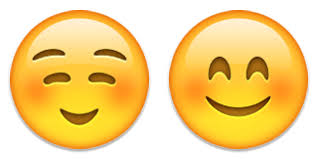 SEÑO VANI 